 Учебники издательства  "УМЦ ЖДТ"    Учебники издательства  "УМЦ ЖДТ"    Учебники издательства  "УМЦ ЖДТ"    Учебники издательства  "УМЦ ЖДТ"   №№Автор, названиеГод издания1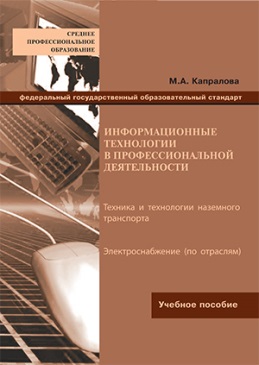 Капралова М.А. Информационные технологии в профессиональной деятельности, 2018 г., 311 с.2018 2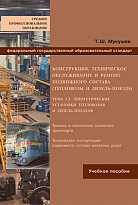 Мукушев Т.Ш. Конструкция, техническое обслуживание и ремонт подвижного состава (тепловозы и дизель-поезда), 2019 г. -235 с.2019 3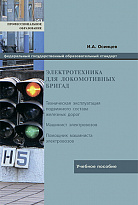 Осинцев И.А. Электротехника для локомотивных бригад: учебное пособие. 2018 г. - 416 с. – 176 с.2018 4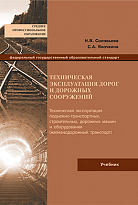 Соловьева Н.В., Яночкина С.А. Техническая эксплуатация дорог и дорожных сооружений, 2018 г., 360 с.      2018 5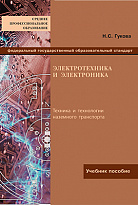 Гукова Н.С. Электротехника и электроника, 2018 г., 120 с.   2018 6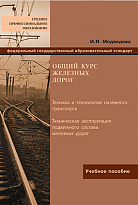 Медведева И.И. Общий курс железных дорог. 2019 г. – 208 с.  2019 7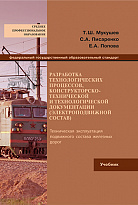 Мукушев Т.Ш., Писаренко С.А., Попова Е.А. Разработка технологических процессов, конструкторско-технической и технологической документации (электроподвижной состав), 2018 г., 344 с.   2018